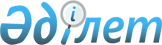 Қазақстан Республикасы Yкiметiнiң резервiнен қаражат бөлу туралыҚазақстан Республикасы Үкіметінің 2006 жылғы 30 қазандағы N 1026 Қаулысы



      "2006 жылға арналған республикалық бюджет туралы" Қазақстан Республикасының 2005 жылғы 22 қарашадағы 
 Заңына 
, "Қазақстан Республикасы Үкiметiнiң және жергiлiктi атқарушы органдардың резервтерiн пайдалану ережесiн бекiту туралы" Қазақстан Республикасы Үкiметiнiң 2004 жылғы 27 желтоқсандағы N 1405 
 қаулысына 
 сәйкес Қазақстан Республикасының Үкiметi 

ҚАУЛЫ ЕТЕДI:





      1. Қазақстан Республикасы Туризм және спорт министрлiгiне Астана қаласы, Абай даңғылы, 33 мекен-жайы бойынша орналасқан ғимаратты (Қазақстан Республикасының Парламентi Сенатының бұрынғы ғимаратты) материалдық-техникалық жарақтандыруға, ақпараттық-техникалық қамтамасыз етуге, ағымдағы жөндеуге және ұстауға 2006 жылға арналған республикалық бюджетте шұғыл шығындарға көзделген Қазақстан Республикасы Үкiметiнiң резервiнен 150000000 (бiр жүз елу миллион) теңге бөлiнсiн.




      2. Қазақстан Республикасы Қаржы министрлiгi бөлiнген қаражаттың мақсатты пайдаланылуын бақылауды жүзеге асырсын.




      3. Осы қаулы қол қойылған күнiнен бастап қолданысқа енгiзiледi.

      

Қазақстан Республикасының




      Премьер-Министрi


					© 2012. Қазақстан Республикасы Әділет министрлігінің «Қазақстан Республикасының Заңнама және құқықтық ақпарат институты» ШЖҚ РМК
				